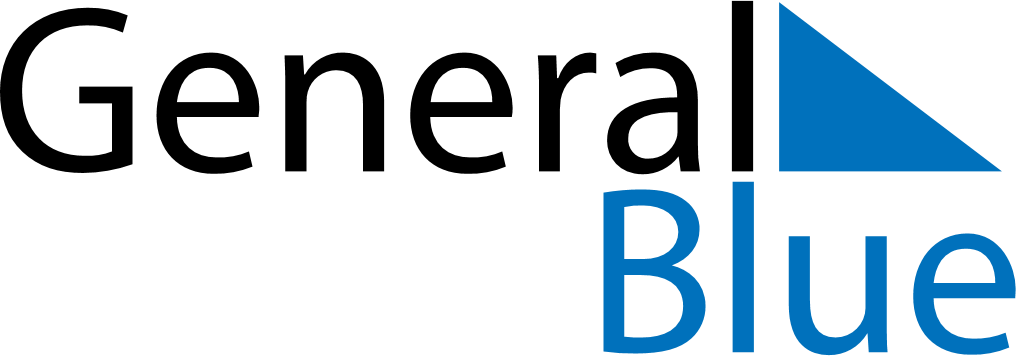 August 2027August 2027August 2027August 2027BoliviaBoliviaBoliviaSundayMondayTuesdayWednesdayThursdayFridayFridaySaturday12345667Independence DayIndependence Day891011121313141516171819202021Flag Day2223242526272728293031